РОССИЙСКИЙ ПРОФЕССИОНАЛЬНЫЙ СОЮЗ ЖЕЛЕЗНОДОРОЖНИКОВ И ТРАНСПОРТНЫХ СТРОИТЕЛЕЙ(РОСПРОФЖЕЛ)КОМИТЕТ ДОРОЖНОЙ ТЕРРИТОРИАЛЬНОЙ ОРГАНИЗАЦИИ РОСПРОФЖЕЛ НА ВОСТОЧНО-СИБИРСКОЙ ЖЕЛЕЗНОЙ ДОРОГЕ – ФИЛИАЛЕ ОАО «РОССИЙСКИЕ ЖЕЛЕЗНЫЕ ДОРОГИ» (ДОРПРОФЖЕЛ)П О С Т А Н О В Л Е Н И ЕII ПЛЕНУМг. Иркутск			                                                    22 апреля 2021 г.О  «Регламенте работы выборных органов, структурных подразделений, аппарата Дорпрофжел на Восточно-Сибирской железной дороге – филиале ОАО «Российские железные дороги»	                      Комитет Дорпрофжел ПОСТАНОВЛЯЕТ:1.Утвердить «Регламент работы выборных органов, структурных подразделений, аппарата Дорпрофжел на Восточно-Сибирской железной дороге – филиале ОАО «Российские железные дороги» (Приложение №1).2.Считать утратившим силу «Регламент работы выборных органов, структурных подразделений, аппарата Дорпрофжел на Восточно-Сибирской железной дороге – филиале ОАО «Российские железные дороги»,  утвержденного VII Пленумом комитета Дорпрофжел на ВСЖД - филиале ОАО «РЖД» 23.10.2018г. предыдущего созыва.3.Поручить членам комитета Дорпрофжел проинформировать профсоюзные организации всех уровней  об утвержденном  «Регламенте работы выборных органов, структурных подразделений, аппарата Дорпрофжел на Восточно-Сибирской железной дороге – филиале ОАО «Российские железные дороги».  4.Разместить  данное постановление и «Регламент работы выборных органов, структурных подразделений, аппарата Дорпрофжел на Восточно-Сибирской железной дороге – филиале ОАО «Российские железные дороги»  на сайте Дорпрофжел.  5.Контроль за выполнением настоящего постановления возложить на Президиум Дорпрофжел на Восточно-Сибирской железной дороге - филиале ОАО «РЖД».Председатель Дорпрофжел наВосточно-Сибирской железнойдороге – филиале ОАО «РЖД»				         А. С. СтарцевИсп. Шубина Т.Н., Дорпрофжел4-40-36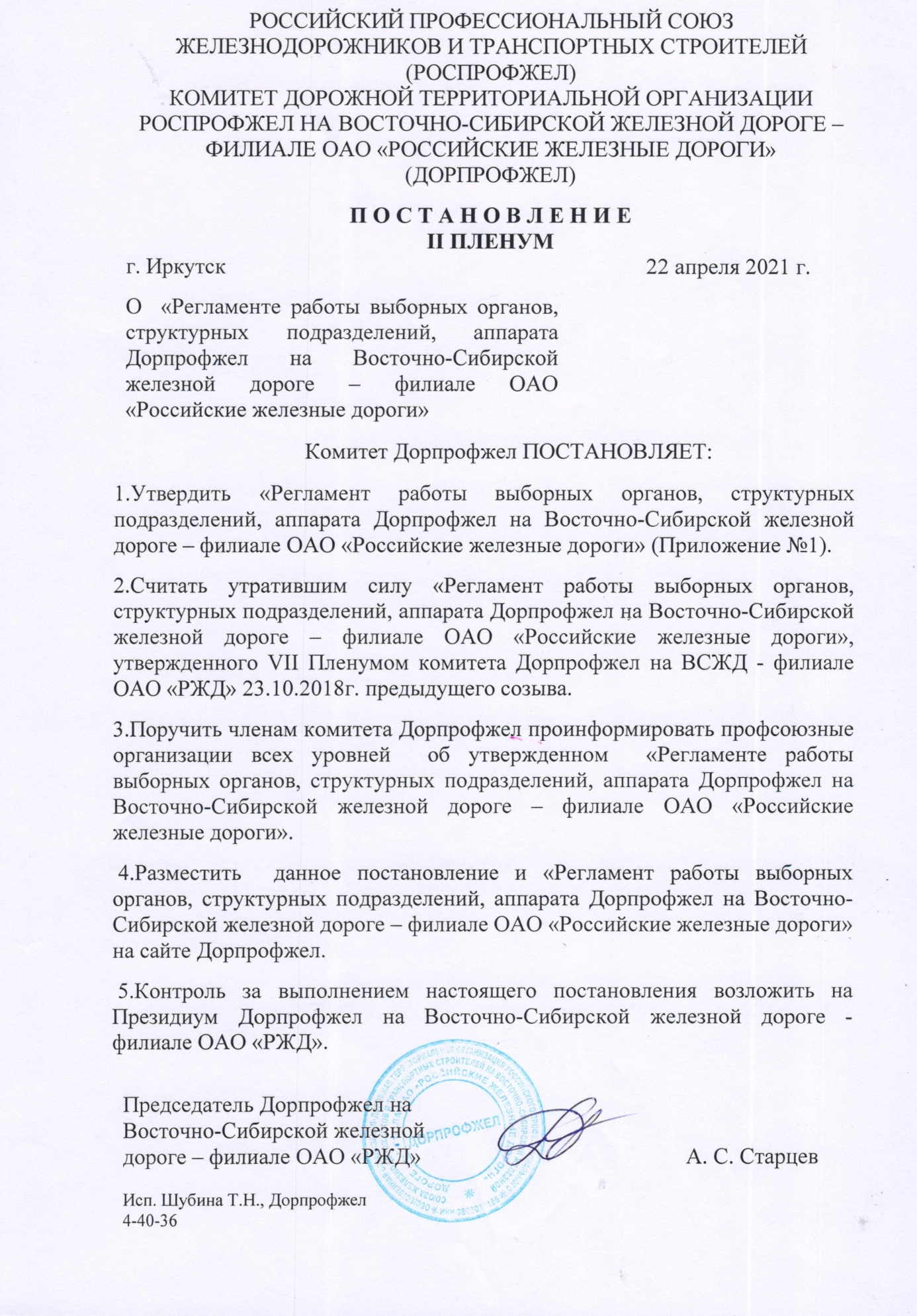 